CIENCIAS NATURALES 2. PERIODOInstrucciones:Lee con atención y marca la opción que creas correctaLa siguiente imagen representa 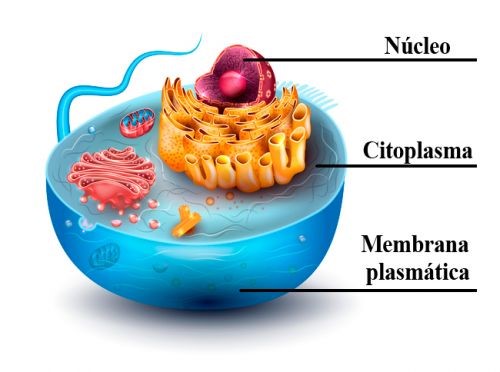 el ADNla célula una estructuraun ovarioLas células son muy pequeñas, la mayoría de ellas no son visibles; la únicaforma que se pueden ver es a través de un aparato llamado: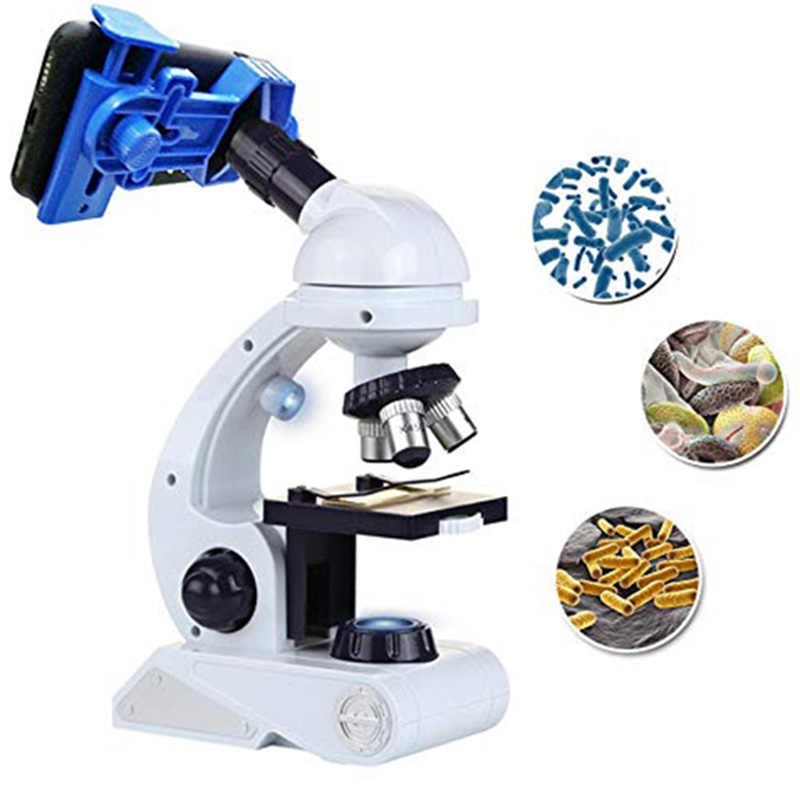 cámaraestetoscopiomicroscopiotelescopio3. En el siguiente párrafo hace referencia a 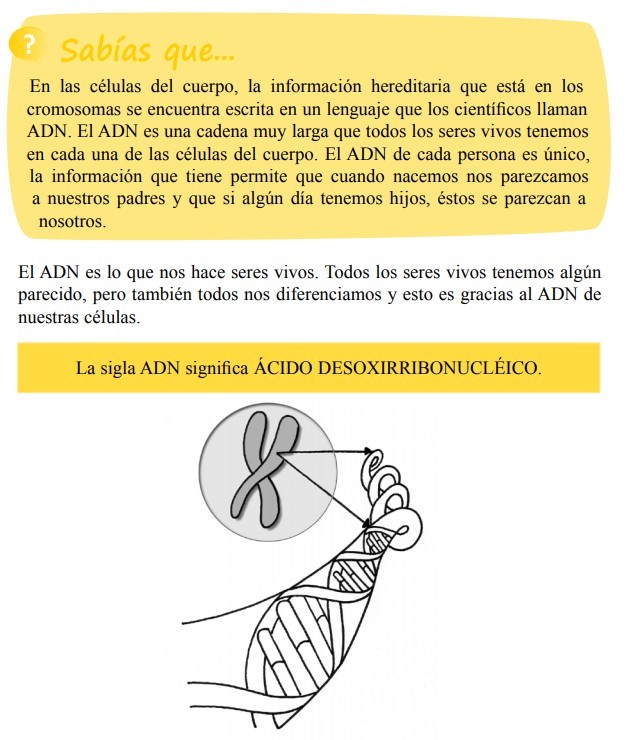 ADNcromosomascélulaNDA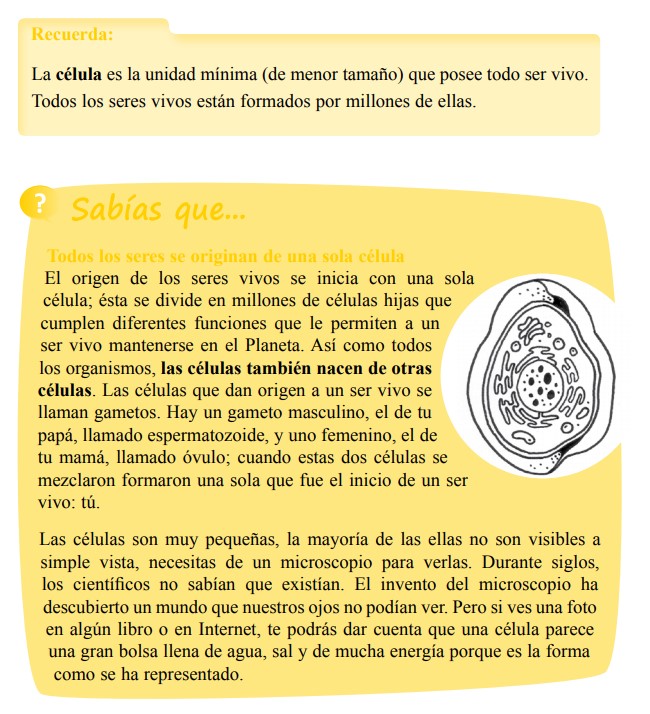 4.  Teniendo en cuenta el texto anterior, las células que dan origen a un ser vivo se llaman:    4.  Teniendo en cuenta el texto anterior, las células que dan origen a un ser vivo se llaman:    organismocélulaorganismocélulamicrorganismosgametos5. Los gametos masculinos y femeninos se llamancélulas y gametosespermatozoide,  óvuloorganismo, gametoóvulo , ovarios6. Los aparatos tecnológicos utilizado para la salud son 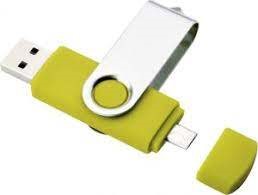 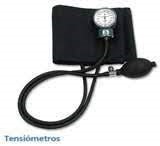 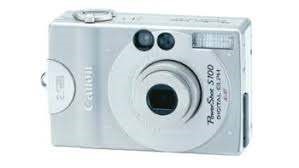 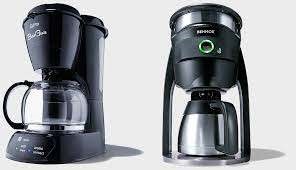 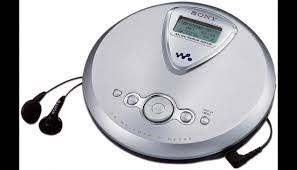 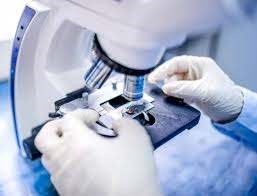 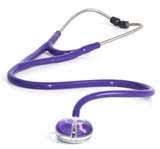 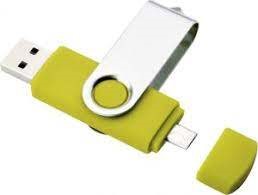 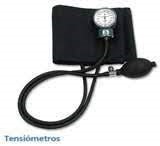 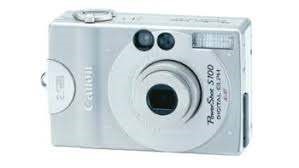 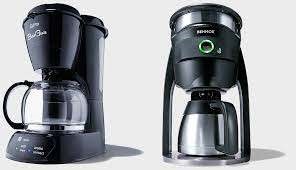 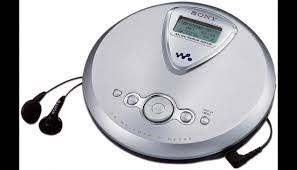 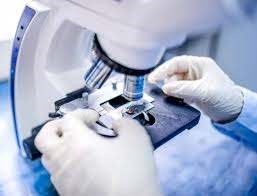 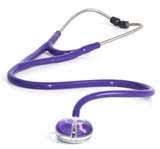 7. Un ......................es una máquina o aparato que permite realizar y agilizarAlgunas tareas domésticas de rutina diaria. ... Ayudan a preparar y cocinar alimentos, sirven para la limpieza del hogar y pueden ser utilizados por las instituciones, industrias y negocios, entre otros.en el párrafo anterior se hace referencia a    a.  electrodomésticosmáquinas dispositivoscontroladores8. Los.................... son los dispositivos concebidos y creados por el hombre/e demanera deliberada para solventar necesidades o facilitar ciertas tareas, empleando para su construcción y funcionamiento las virtudes de la técnica y la ciencia.El anterior concepto hace referencia a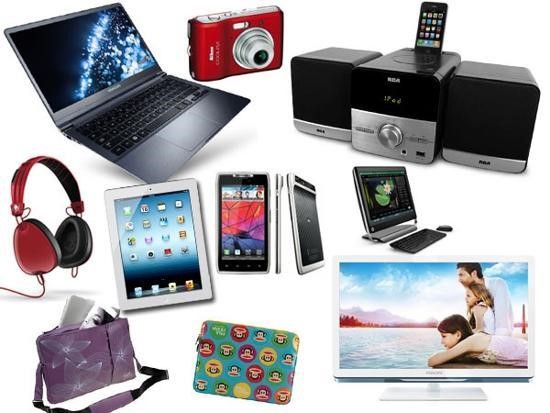 8. Los.................... son los dispositivos concebidos y creados por el hombre/e demanera deliberada para solventar necesidades o facilitar ciertas tareas, empleando para su construcción y funcionamiento las virtudes de la técnica y la ciencia.El anterior concepto hace referencia amáquinas manualesartefactos tecnológicosmáquinas pesadasdispositivos funcionalesmáquinas manualesartefactos tecnológicosmáquinas pesadasdispositivos funcionales9. Según el tiempo de duración de los alimentos se clasifican en perecederos, consumiblesno perecederos, conservadosperecederos y no perecederosconservados, no conservados10. Los alimentos se clasifican en 3 grupo 10. Los alimentos se clasifican en 3 grupo constructores, saludables, energéticosalimentos, constructores, estructurales extras, energéticos, reguladoresreguladores, constructores, energéticosconstructores, saludables, energéticosalimentos, constructores, estructurales extras, energéticos, reguladoresreguladores, constructores, energéticos